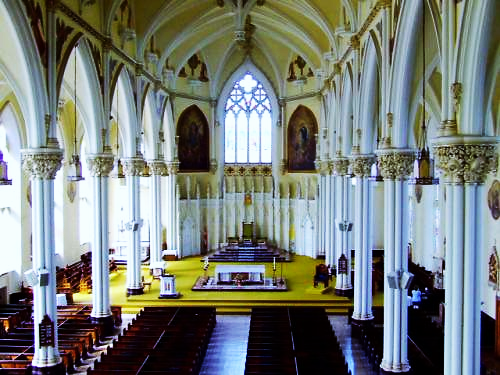 St. Mary’s Cathedral ITALIAN dinnerFund raiser For the sanctuary floor project        November 9th, 2019    6:00 pm   Parish centre-260 Brock St.Tickets $ 50 in advance-Menu-Homemade RavioliSaladChicken alla Francesca, potatoes, vegetablesDessert/coffee/teaComplimentary glass of wineTickets will be on sale starting Sept. 21st after the Weekend Masses; Santina Donini, Pina Capelli, Wilma SacconDomenica 613-546-4934Or the Office; 613-546-5521 ext. 3